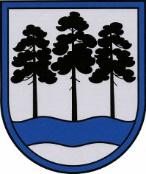 OGRES  NOVADA  PAŠVALDĪBAReģ.Nr.90000024455, Brīvības iela 33, Ogre, Ogres nov., LV-5001tālrunis 65071160, e-pasts: ogredome@ogresnovads.lv, www.ogresnovads.lv PAŠVALDĪBAS DOMES  SĒDES  PROTOKOLA IZRAKSTS     2.Par pašvaldības līdzfinansējumu interešu izglītības programmu īstenošanai Ogres novada pašvaldības administratīvajā teritorijā reģistrētajās privātajās izglītības iestādēsOgres novada pašvaldībā (turpmāk – pašvaldība) saņemts privātās pamatskolas “Ikšķiles Brīvā skola” (Reģ. Nr. 4412803292, juridiskā adrese: Rīgas iela 175, Ikšķile, Ogres novads, LV-5052) (turpmāk - Ikšķiles Brīvā skola) 2021. gada 11. augusta iesniegums (Nr.MB-2021/1.5-68) ar lūgumu piešķirt valsts budžeta mērķdotācijas finansējumu pedagogu darba algām un valsts sociālās apdrošināšanas obligātajām iemaksām piecu interešu izglītības programmu īstenošanai. Ogres novada pašvaldībā (turpmāk – pašvaldība) saņemts privātās pamatskolas “Ogres Baltā skola” (Reģ. Nr. 4312803352, juridiskā adrese: Brīvības iela 30, Ogre, Ogres novads, LV-5001) (turpmāk – Ogres Baltā skola) 2021. gada 27. oktobra iesniegums (Nr.6.3/2021-30) ar lūgumu piešķirt finansējumu pedagogu darba algām un valsts sociālās apdrošināšanas obligātajām iemaksām divu interešu izglītības programmu īstenošanai. 2021. gada  26. augustā pašvaldības domes sēdē apstiprināti iekšējie noteikumi Nr.49/2021 “Ogres novada pašvaldības izglītības iestāžu interešu izglītības programmu izvērtēšanas un finansēšanas kārtība” (sēdes lēmums Nr.7;36), kas nosaka kārtību, kādā tiek izvērtētas pašvaldības izglītības iestāžu interešu izglītības programmas un veikta valsts mērķdotācijas interešu izglītības pedagogu darba samaksai un valsts sociālās apdrošināšanas obligātajām iemaksām sadale. Atbilstoši iekšējo noteikumu regulējumam, valsts mērķdotācija sadalīta pašvaldības izglītības iestādēm interešu izglītības programmu īstenošanai. Ikšķiles Brīvā skola ir informēta par valsts mērķdotācijas sadales kārtību un līdz 2021. gada beigām plānoto saistošo noteikumu izstrādi,  nosakot vienotu kārtību, kādā pašvaldība sniedz atbalstu fiziskām un juridiskām personām, tai skaitā, privātajām izglītības iestādēm, interešu izglītības programmu īstenošanai Ogres novadā. Ikšķiles Brīvajai skolai sniegta informācija par iespēju ikvienam skolēnam apgūt interešu izglītību ārpus savas izglītības iestādes, izvēloties apmeklēt nodarbības mūzikā, mākslā, sportā pašvaldības profesionālās ievirzes izglītības iestādēs vai piedaloties RTU Bērnu un jauniešu universitātes piedāvātajās interešu izglītības programmās.Ņemot vērā straujo epidemioloģiskās situācijas pasliktināšanos valstī, kas radījusi būtiskus ierobežojumus interešu izglītības pieejamībai ārpus savas izglītības iestādes, nepieciešams rast risinājumu, lai atbalstītu interešu izglītības programmu īstenošanu pašvaldības administratīvajā teritorijā reģistrētajās privātajās izglītības iestādēs “Ikšķiles Brīvā skola” un “Ogres Baltā skola”. Ikšķiles Brīvā skola lūdz atbalstu piecu interešu izglītības programmu īstenošanai. Četras programmas: “Vācu valoda”, “Spāņu valoda”, Folkloras pulciņš “Brīvie”, “Klusuma stunda”, (kopā 10 nodarbības nedēļā) jau tiek īstenotas, finansiāla atbalsta saņemšanas gadījumā, pēc skolēnu rudens brīvlaika plānots īstenot piekto interešu izglītības programmu “Kaligrāfija” (4 nodarbības nedēļā). Piemērojot vienotu interešu izglītības programmu īstenošanas finansējuma apmēra aprēķinu pašvaldības un privātajās izglītības iestādēs, četru interešu izglītības programmu “Vācu valoda”, “Spāņu valoda”, Folkloras pulciņš “Brīvie”, “Klusuma stunda” īstenošanai nepieciešamais finansējums interešu izglītības pedagogu darba samaksai un valsts sociālās apdrošināšanas obligātajām iemaksām ir 401,00 EUR mēnesī. Ar 2021. gada 1. novembri, uzsākot īstenot interešu izglītības programmu “Kaligrāfija”, nepieciešamā finansējuma apmērs interešu izglītības pedagogu darba samaksai un valsts sociālās apdrošināšanas obligātajām iemaksām ir 561,00 EUR mēnesī.Ogres Baltā skola nav uzsākusi interešu izglītības programmu īstenošanu, finansiāla atbalsta saņemšanas gadījumā, pēc skolēnu rudens brīvlaika, plāno īstenot interešu izglītības programmas “Mākslas pietura” (2 nodarbības nedēļā) un “Sporta pietura” (2 nodarbības nedēļā). Ogres Baltās skolas iesniegumā sniegts apliecinājuma, ka finansiāla atbalsta saņemšanas gadījumā interešu izglītības programmas “Mākslas pietura” un “Sporta pietura” tiks īstenotas  no 2021. gada novembra.  Nepieciešamā finansējuma apmērs interešu izglītības pedagogu darba samaksai un valsts sociālās apdrošināšanas obligātajām iemaksām no 2021.gada 1. novembra ir 160,00 EUR mēnesī.Pamatojoties uz Izglītības likuma 17. panta pirmo daļu, 59. panta otro daļu, Ministru kabineta 2001. gada 28. augusta noteikumu Nr. 382 “Interešu izglītības programmu finansēšanas kārtība” 6. punktu, likuma “Par pašvaldībām” 15. panta pirmās daļas 4. punktu,balsojot: ar 20 balsīm "Par" (Andris Krauja, Artūrs Mangulis, Atvars Lakstīgala, Dace Kļaviņa, Dace Māliņa, Dace Nikolaisone, Dzirkstīte Žindiga, Edgars Gribusts, Gints Sīviņš, Ilmārs Zemnieks, Indulis Trapiņš, Jānis Iklāvs, Jānis Kaijaks, Jānis Lūsis, Jānis Siliņš, Mariss Martinsons, Pāvels Kotāns, Raivis Ūzuls, Toms Āboltiņš, Valentīns Špēlis), "Pret" – nav, "Atturas" – nav,Linards Liberts balsojumā nepiedalās, ievērojot likumā “Par interešu konflikta novēršanu valsts amatpersonu darbībā” paredzētos lēmumu pieņemšanas ierobežojumus,Ogres novada pašvaldības dome NOLEMJ:Piešķirt kompensāciju 802,00 EUR (astoņi simti divi euro) apmērā biedrībai “Ikšķiles Brīvā skola” (Reģ. Nr. 40008200871) par interešu izglītības programmu īstenošanu pamatskolā “Ikšķiles Brīvā skola” no 2021. gada 1. septembra līdz 31. oktobrim. Piešķirt pašvaldības finansējumu 1122,00 EUR (viens tūkstotis viens simts divdesmit divi euro) biedrībai “Ikšķiles Brīvā skola” (Reģ. Nr. 40008200871) interešu izglītības programmu īstenošanai pamatskolā “Ikšķiles Brīvā skola” no 2021. gada 1. novembra līdz 31. decembrim.Piešķirt pašvaldības finansējumu 320,00 EUR (trīs simti divdesmit euro) sabiedrībai ar ierobežotu atbildību “Pietura ģimenei SIA” (Reģ. Nr. 54103131741) interešu izglītības programmu īstenošanai pamatskolā “Ogres Baltā skola” no 2021. gada 1. novembra līdz 31. decembrim.Uzdot Ogres novada pašvaldības Centrālās administrācijas juridiskajai nodaļai sagatavot un noslēgt sadarbības līgumus:ar biedrību “Ikšķiles Brīvā skola” (Reģ. Nr. 40008200871) par interešu izglītības programmu īstenošanu pamatskolā “Ikšķiles Brīvā skola” līdz 2021. gada 31. decembrim;ar sabiedrību ar ierobežotu atbildību “Pietura ģimenei SIA” (Reģ. Nr. 54103131741) par interešu izglītības programmu īstenošanu pamatskolā “Ogres Baltā skola” līdz 2021. gada 31. decembrim.Kontroli par lēmuma izpildi uzdot Ogres novada pašvaldības izpilddirektoram.(Sēdes vadītāja,domes priekšsēdētāja vietnieka G.Sīviņa paraksts)Ogrē, Brīvības ielā 33Nr.122021. gada 11. novembrī  